ODDZIAŁ PRZEDSZKOLNY A – PONIEDZIAŁEK 18 MAJA 2020 R.Temat: 100 rocznica urodzin świętego Jana Pawła II.Instrukcja dla ucznia: kolorowankę, pieśń Barka oraz przygotowany przeze mnie pokaz slajdów (prześlę na Facebooka).https://www.youtube.com/watch?v=Kz7DsHyvGy0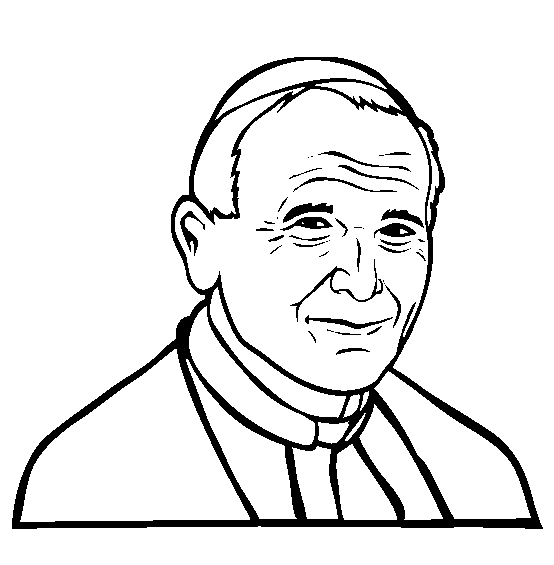 